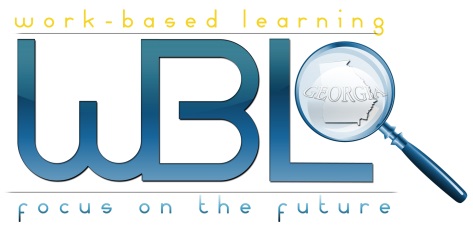 Name:  ______________________________		Employability Skills Area:  Attitude & NetworkingAssignment Name:   Personality StylesPersonality StylesYour personality affects your decisions aboutWhether to get more training or education after high schoolWhere you want to go to schoolWhat you choose to do as a careerThe following chart gives examples of how your personality affects what career you choose.As you mature and grow, your personality changes.  Use the following worksheet to think about your personality style.If you like to…Do not select a career which…Have lots of change and varietyYou do the same thing every dayMeet and talk to new peopleYou work alone in an officePlan your activitiesYou have constant interruptionsMy Personality StyleTwo ways to describe my behavior at school are ________________________________________________________________________________________________________________________________Two ways to describe my behavior at home are ________________________________________________________________________________________________________________________________Two ways I react to new situations are ________________________________________________________________________________________________________________________________I would describe my personality asPeople say my personality is